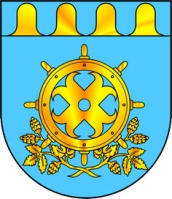 Сессия №3                         Решение № 51             11 декабря  2019 годаО присвоении звания «Почетный гражданин Звениговского муниципального района»В соответствии с решением Собрания депутатов муниципального образования «Звениговский муниципальный район» от 07.06.2017 № 231 
«О Положении «О звании  «Почетный гражданин муниципального образования  «Звениговский муниципальный район», на основании протокола  заседания  Комиссии для предварительного рассмотрения материалов по присвоению звания «Почетный гражданин Звениговского муниципального района»  от 04.12.2019  № 1, Собрание депутатовР Е Ш И Л О:1.Присвоить звание «Почетный гражданин Звениговского муниципального района»:- Желонкиной Алевтине Антоновне- Керимову Февзи Велиевичу- Шагееву Рафаилу Киямутдиновичу. 2.Настоящее решение вступает в силу со дня его подписания.3.Опубликовать настоящее решение в районной газете «Звениговская неделя» и разместить на официальном сайте Звениговского муниципального района в информационно-телекоммуникационной сети "Интернет".Председатель Собрания депутатовЗвениговского муниципального района                                        Н.В. ЛабутинаЗВЕНИГОВО МУНИЦИПАЛ РАЙОНЫН  ДЕПУТАТ – ВЛАКЫН ПОГЫНЫН  ШЫМШЕ СОЗЫВШЕСОБРАНИЕ ДЕПУТАТОВ ЗВЕНИГОВСКОГО МУНИЦИПАЛЬНОГО РАЙОНАСЕДЬМОГО СОЗЫВА